Министерство здравоохранения Российской Федерациифедеральное государственное бюджетное образовательное учреждение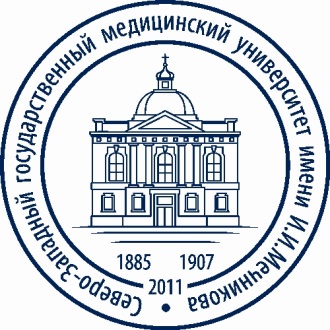 высшего профессионального образования   «Северо-Западный государственный медицинский университет имени И.И.  Мечникова»                                             Министерства здравоохранения Российской Федерации(ФГБОУ ВО СЗГМУ им. И.И. Мечникова Минздрава России)Адрес: Санкт-Петербург, 191015, ул. Кирочная, д.41ОКПО  30625447, ОКАТО 40298564000, ОГРН 1117847434990, ИНН 7842461679,КПП 784201001, ОКВЭД 80.3; 85.1; 73.10; 75.21Единая телефонная справочная: (812) 303-50-00, факс: (812) 303-50-35www.szgmu.ruУВАЖАЕМЫЕ КОЛЛЕГИ!16 ноября 2017 года Северо-Западный государственный медицинский университет имени И.И. Мечникова проводит III-ю межвузовскую  научно-практическую конференцию«Актуальные проблемы физической культуры студентов медицинских вузов»К участию в конференции приглашаются аспиранты, соискатели ученых степеней, научные сотрудники, докторанты, преподаватели ВУЗов, педагогические работники образовательных учреждений, врачи, учителя, психологи, студенты, практикующие специалисты, а также общественные деятели и лица, проявляющие интерес к рассматриваемым проблемам в сфере физической культуры студентов медицинских вузов.По итогам работы конференции будет издан сборник материалов конференции (публикация бесплатная).  Сбор научных статей будет осуществляться до 13 ноября 2017 года. Статья  присылается  в виде отдельного файла  на e-mail: smpmeh@mail.ruНаучные направления конференции:Физическая культура как учебная дисциплина и образ жизни.Физическая культура и спорт в современной России в контексте «Стратегии развития физической культуры и спорта в Российской Федерации в период до 2020 года».Опыт и перспективы внедрения физкультурно-спортивного комплекса «Готов к труду и обороне».Актуальные проблемы организации, управления и повышения эффективности физкультурно-оздоровительной и спортивной деятельности и формирования здорового образа жизни студентов в образовательных организациях, реализующих программы высшего образования.Студенческие спортивные клубы. Студенческий спорт и волонтерское движение в контексте проведения международных соревнований.Медико-биологические аспекты физической культуры.Основные направления научной работы кафедр физической культуры медицинских вузов.Требования к оформлению статьиСтатьи объемом от 2 до 6 страниц принимаются в виде файла формата А4  Word, шрифт Times New Roman, 14 пт, интервал 1 строка; поля: верхнее, нижнее, слева, справа – 20 мм; текст форматируется по ширине, без переносов, красная строка – 1,25 см. Страницы текста не нумеруются. Сокращение слов допускается, только после первоначального указания полного названия или в соответствии с перечнем, принятым Комитетом стандартов. Статьи публикуются в авторской редакции. Работа должна быть тщательно отредактирована и содержать оригинальный материал, ранее не опубликованный.В начале статьи указывается индекс УДК. Его можно самостоятельно найти на сайте: http://teacode.com/online/udc/На следующей строке (выровнять по центру) пишется название статьи прописными буквами жирным шрифтом; далее – жирным шрифтом строчными буквами фамилия и инициалы автора(ов), следующая строка (строчным полужирным шрифтом) – полное название учреждения,  город, следующая строка – электронный адрес автора. Затем через интервал - все то же самое – на английским языке. Через интервал (выровнять по левому краю) – ключевые слова (не более 5-6 слов) на русском и английском языках. Статья должна включать разделы: введение, организация и методы исследования, результаты исследования, обсуждение или заключение/выводы. В конце статьи желателен список литературы (не более 5 источников), на которую даются ссылки по ходу текста цифрами в квадратных скобках, например [1].Список использованной литературы представляется в конце статьи под заголовком «Литература» и оформляется в алфавитном порядке в соответствии с  ГОСТ 7.1 – 2003 (Библиографическая запись. Библиографическое описание Общие требования и правила составления).  Образец оформления статьи представлен в Приложении 2.Пример названия файла статьи: Иванов_Санкт-Петербург_статьяСтатьи магистрантов и студентов принимаются в соавторстве с научным руководителем.Оргкомитет конференции оставляет за собой право не рассматривать материалы, присланные после  13 ноября 2017 года, а также не соответствующие требованиям к оформлению и обсуждаемым вопросам конференции.Статьи в сборник принимаются БЕСПЛАТНО. Сформированный по итогам конференции сборник статей (в формате PDF), будет выслан авторам на    E-mail, указанный в заявке.Приложение 1ЗАЯВКАна участие в работе III межвузовской научно-практической конференции «Актуальные проблемы физической культуры студентов медицинских вузов» 16 ноября 2017 годаЗаявки принимаются до 13 ноября  2017 года Заявка присылается  на e-mail: smpmeh@mail.ru  в виде отдельного файла. Пример названия файла заявки: Иванов_Санкт-Петербург_заявкаДля иногородних участников командировочные расходы за счет командирующей стороны, бронирование гостиницы осуществляется самостоятельно участником конференции.Внимание!1. За правильность  перевода названия статьи и ключевых слов на английский язык  персональную  ответственность несет  автор статьи.2.  Просьба   НЕ ПРИСЫЛАТЬ   одним файлом   статьи  и  заявки!!!!Реквизиты конференции:Конференция состоится: г. Санкт-Петербург, СЗГМУ им. И.И. Мечникова, пр. Пискаревский 47, 9 павильон, 1 этаж, левая аудитория. Начало работы в 15-00 часов.Электронный адрес: smpmth@mail.ruКонтактные лица: Явдошенко Евгений Олегович 921 903 03 35                                 Стародубцев Михаил Павлович 911 26 27 888Приложение 2Образец оформления статьи:УДК 123.456НАУЧНО-МЕТОДИЧЕСКОЕ ОБЕСПЕЧЕНИЕ СБОРНЫХ КОМАНД ПО ПАРАЛИМПИЙСКИМ ВИДАМ СПОРТАИванов И.И.ФГБОУ ВПО «НГУ им. П.Ф. Лесгафта, Санкт-Петербург»Ivanov@mail.ruSCIENTIFD METHODOLOGICAL SUPPORT OF PARALYMPIC SPORTSIvanov I.I.NSU of P.F. Lesgafta St.-Petersburg, RussiaIvanov@mail.ruКлючевые слова: научно-методическое обеспечение, сборные команд, спортивная подготовка, комплексные научные группыKeywords: scientific and methodological support, national teams, sports training, complex scientific group…… текст статьи……..Образец оформления литературы:Литература:Из  журнала:1. Анисимова, Е.А.  Формирование мышления средствами спортивной подготовки [Электронный ресурс] / Елена Александровна Анисимова, Любовь Ивановна Костюнина, Игорь Степанович Колесник ; Ульяновский гос. пед. ун-т им. И.Н. Ульянова (Ул ГПУ) // Ученые записки университета имени П.Ф. Лесгафта. - 2010. - № 8 (66). - С. 3-7.Из сборника материалов конференции:2. Торунова, Э.Л. Формирование диагностических и оценочных умений у студентов в процессе подготовки в вузе к профессиональной деятельности в сфере физической культуры и спорта / Э. Л. Торунова, Л. Н. Гусева ; Московская государственная академия физической культуры // Современные тенденции психолого-педагогического образования в сфере физической культуры : материалы II Всероссийской очно-заочной научной конференции, 13-15 ноября 2014 г. / Министерство спорта Российской Федерации ; Московская государственная академия физической культуры ; [под ред. Е. Д. Никитиной]. - Малаховка, 2014. - С. 12-22.Из монографии:3. Анохин, П.К. Методологический анализ узловых проблем условного рефлекса / П.К. Анохин // Очерки по физиологии функциональных систем: монография. – М.: Медицина, 1975. - С. 263-264.С уважением, заведующий кафедрой физической культуры Северо-Западного государственного медицинского университета имени И.И. Мечникова кандидат педагогических наук, доцент                                                                       Е.О. ЯвдошенкоФамилияИмяОтчествоОрганизацияДолжностьУченая степень, званиеАдресТелефон служебныйТелефон домашнийe – mailТема докладаНазвание направления конференцииВид участи (с докладом, без доклада)